Stichting Pensioenfonds Deutsche Bank NederlandAanmelding partner ongehuwd samenwonen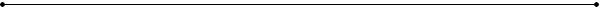 Naam werknemer:					_____________________________Adres: 					_____________________________	Postcode/Woonplaats: 			_____________________________	Geboortedatum: 					_____________________________Burgerservicenummer:	 		_____________________________Datum in dienst: 					_____________________________Datum ingang samenlevingscontract: 	_____________________________Gegevens partner:Voorletters + Naam:Geslacht:man / vrouwGeboortedatum:Burgerservicenummer:Graag een kopie van het samenlevingscontract inleveren! Zonder contract kan de partner niet bij het pensioenfonds aangemeld worden! Kopie contract + aanmelding sturen naar het pensioenbureau van Stichting pensioenfonds Deutsche Bank Nederland, de Entree 99-197, 1101 HE te Amsterdam of PensioenfondsDBN@achmea.nlNaam werknemer: 	_____________________________	Handtekening :	_____________________________	Datum: ____/____/______	Naam  partner: 	       _____________________________	Handtekening:	       _____________________________        Datum: ____/____/______